        R-2015-2475747May 12, 2015	                                                       LYNDA PETRICHEVICHPEOPLES NATURAL GAS  LLC                                                                        375 NORTH SHORE DRIVE STE. 600PITTSBURGH, PA 15212                                           Re:    State Tax Adjustment Surcharge                                                     Peoples Natural Gas Company, LLCDear Ms. Petrichevich:		On March 31, 2015, your company filed a State Tax Adjustment Surcharge tariff in response to changes to Pennsylvania corporate tax rates.  The Commission hereby accepts these tariff changes, and we are therefore allowing the tariff changes to go into effect by operation of law.  However, this notification shall not preclude this Commission from investigating the financial affairs of your company and, in appropriate cases, ordering refunds or other remedies, which it deems proper. 						     Very truly yours,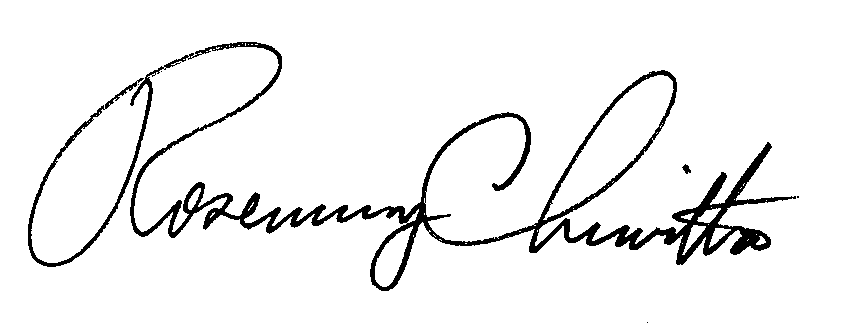 						     Rosemary Chiavetta						     Secretarycc:  	Marissa Boyle, TUS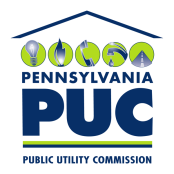  PUBLIC UTILITY COMMISSIONP.O. IN REPLY PLEASE REFER TO OUR FILE